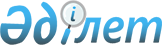 О внесении дополнений и изменений в приказ Председателя Агентства
Республики Казахстан по регулированию естественных монополий и
защите конкуренции от 6 июня 2003 N 149-ОД "Об утверждении Правил
закупок субъектами естественных монополий товаров, работ и услуг,
затраты на которые учитываются при утверждении тарифов (цен, ставок 
сборов) или их предельных уровней и тарифных смет на регулируемые
услуги"
					
			Утративший силу
			
			
		
					Приказ Председателя Агентства Республики Казахстан по регулированию
естественных монополий от 28 декабря 2005 года № 374-ОД. Зарегистрирован
в Министерстве юстиции Республики Казахстан 5 января 2006 года № 4014. Утратил силу приказом и.о. Председателя Агентства Республики Казахстан по регулированию естественных монополий от 17 февраля 2012 года № 25-ОД

      Сноска. Утратил силу приказом и.о. Председателя Агентства РК по регулированию естественных монополий от 17.02.2012 № 25-ОД.      В соответствии с  пунктом 3  статьи 18-4 Закона Республики Казахстан "О естественных монополиях",  подпунктом 15)  пункта 11 и  подпунктом 1)  пункта 18 Положения об Агентстве Республики Казахстан по регулированию естественных монополий, утвержденного постановлением Правительства Республики Казахстан от 28 октября 2004 года N 1109,  ПРИКАЗЫВАЮ: 

      1. Внести в  приказ  Председателя Агентства Республики Казахстан по регулированию естественных монополий и защите конкуренции от 6 июня 2003 года N 149-ОД "Об утверждении Правил закупок субъектами естественных монополий товаров, работ и услуг, затраты на которые учитываются при утверждении тарифов (цен, ставок сборов) или их предельных уровней и тарифных смет на регулируемые услуги" (зарегистрированный в Реестре государственной регистрации нормативных правовых актов за N 2373, опубликован "Официальная газета" от 19 июля 2003 года N 29, внесены изменения и дополнения приказом Председателя Агентства Республики Казахстан по регулированию естественных монополий и защите конкуренции от 12 декабря 2003 года N 321-ОД, приказом и.о. Председателя Агентства Республики Казахстан по регулированию естественных монополий от 5 марта 2005 года N 73-ОД), следующие дополнения и изменения:       в Правила закупок субъектами естественных монополий товаров, работ и услуг, затраты на которые учитываются при утверждении тарифов (цен, ставок сборов) или их предельных уровней и тарифных смет на регулируемые услуги, утвержденные указанным приказом: 

      в подпункте 8) пункта 1 после слова "сроков," дополнить словами "способов закупок,"; 

      в пункте 3 слова "1 января" заменить словами "31 декабря"; 

      в пункте 8 слово "пятнадцать" заменить словом "десять";       пункт 10 изложить в следующей редакции: 

      "10. Два и более аффилиированных лица Заказчика не имеют права участвовать в тендере (лоте), проводимом указанным Заказчиком, за исключением случаев, установленных Правительством Республики Казахстан.";       подпункт 1) пункта 13 изложить в следующей редакции: 

      "1) обладать профессиональной квалификацией, а также опытом работы на рынке закупаемых товаров, работ и услуг не менее одного года. Требования о необходимости обладания опытом работы на рынке закупаемых товаров, работ и услуг не распространяются на субъектов малого предпринимательства и организации общественных объединений инвалидов;";       в подпункте 2) пункта 17 после слова "наименование" дополнить словами "(наименование закупки должно соответствовать наименованию закупки, указанной в Перечне)";       в подпункте 8) пункта 19: 

      слово "десяти" заменить словом "двадцати"; 

      слово "конкурса" заменить словом "тендера";       в подпункте 2) пункта 33: 

      абзац четвертый изложить в следующей редакции: 

      "оригинал или нотариально засвидетельствованную копию бухгалтерского баланса, подписанного первым руководителем или лицом, его замещающим, а также главным бухгалтером (бухгалтером);"; 

      в абзаце пятом слова "аудиторский отчет" заменить словами "оригинал или нотариально засвидетельствованную копию аудиторского отчета";       абзац девятый дополнить словами ", либо нотариально засвидетельствованную выписку из реестра держателей акций, выданную не позднее 30 календарных дней, предшествующих дате вскрытия конвертов;";       пункт 51-1 исключить;       в пункте 55: 

      абзац первый изложить в следующей редакции: 

      "55. Заказчик в течение трех рабочих дней со дня подведения итогов тендера представляет в уполномоченный орган копии:";       подпункт 3) изложить в следующей редакции: 

      "3) тендерных заявок потенциальных поставщиков, участвовавших в данном тендере;";       в пункте 56: 

      в подпункте 10) слово "пяти" заменить словом "десяти";       подпункт 12) изложить в следующей редакции:  

      "12) в случае если конкурс состоялся, то сумма, выделенная Заказчиком для закупки данных товаров, работ, услуг, предусмотренная Перечнем.";       в пункте 65 слово "две" заменить словом "четыре", слово "одна" заменить словом "две";       подпункт 1) пункта 68 после слов "ста процентам" дополнить словами ", или какой-либо конкретный потенциальный поставщик обладает исключительными правами в отношении данных товаров, работ и услуг при отсутствии альтернативы";       в пункте 72 слово "трех" заменить словом "пяти";       в пункте 73: 

      слово "конкурса" заменить словом "тендера"; 

      дополнить абзацем вторым следующего содержания: 

      "Заказчик в течение трех рабочих дней со дня заключения договора закупки с победителем тендера представляет в уполномоченный орган копию данного договора.". 

      2. Юридическому департаменту Агентства Республики Казахстан по регулированию естественных монополий (Джолдыбаева Г.Т.) обеспечить в установленном законодательством порядке государственную регистрацию настоящего приказа в Министерстве юстиции Республики Казахстан. 

      3. Департаменту административной работы и анализа Агентства Республики Казахстан по регулированию естественных монополий (Есиркепов Е.О.) после государственной регистрации настоящего приказа в Министерстве юстиции Республики Казахстан:  

      1) обеспечить в установленном законодательством порядке его опубликование в официальных средствах массовой информации; 

      2) довести его до сведения структурных подразделений и территориальных органов Агентства Республики Казахстан по регулированию естественных монополий. 

      4. Контроль за исполнением настоящего приказа оставляю за собой. 

      5. Настоящий приказ вводится в действие со дня его официального опубликования.        Председатель 
					© 2012. РГП на ПХВ «Институт законодательства и правовой информации Республики Казахстан» Министерства юстиции Республики Казахстан
				